國立成功大學科研勞務驗收紀錄表（逾新台幣10萬元未達100萬元）        □全部  □部分（第   次） 採購組收件：                                                       2019.04修訂國立成功大學財物/勞務驗收紀錄採購案號: 採購標的:時間:   年　月　日                                          國立成功大學紀錄人員:                    會驗人員：採購案號: 採購標的:時間:   年　月　日                                          科研勞務驗收紀錄表之填表須知108.04.22修訂註一：所交付之文件，需1. 標示文件名稱 2. 蓋用廠商大小章（廠商提供之文件，需能辨認出是廠商所提供）3. 請購人（財產使用人）簽名或蓋章，並加註「與契約相符」。註二：經辦人、請購人、使用人、計畫主持人、兼任助理、學生、臨時工、工讀生不得擔任主驗人。註三：依驗收內容不符項目與廠商議定改正期限，如7日、14日或30日內。註四：以約定履約期限次日為逾期第一日，實際履約完成日期為逾期最後一日。每日逾期之罰款依簡約書第八條逾期違約金之規定辦理。（例：約定履約期限為107年5月10日，實際履約完成日期為5月15日，則逾期日數為5日。第八條規定每日依全部貨品價金總額千分之一計算，且全部貨品價金總額為157,600，則每日之逾期違約金為157.6元，四捨五入後以每日158元計算。故罰款為5日 × 158元 = 790元）。註五：紀錄應為經辦人或填表人或申請人或單位國立成功大學財物/勞務驗收紀錄之填表範例一國立成功大學財物/勞務驗收紀錄採購案號: (108)56789請購單憑證編號採購標的: OOO勞務壹式 需與簡約書第一條履約標的相同時間: 108年1月2日驗收日期                                          國立成功大學紀錄人員: （必要項目）                會驗人員： 王大明 註：紀錄人員簽章               李四 註：使用單位簽章                                      玨玨公司張三 註：廠商公司簡稱及廠商人員簽章採購標的                                        採購標的                                        供應廠商名稱供應廠商名稱請購人或計畫主持人請購人或計畫主持人經辦人                      電話：                      電話：                      電話：                      電話：                      電話：金    額金    額新臺幣                           元整新臺幣                           元整新臺幣                           元整新臺幣                           元整新臺幣                           元整新臺幣                           元整新臺幣                           元整新臺幣                           元整約定履約期限約定履約期限     年     月     日     年     月     日     年     月     日     年     月     日     年     月     日     年     月     日     年     月     日     年     月     日實際履約完成日期實際履約完成日期     年     月     日     年     月     日     年     月     日     年     月     日     年     月     日     年     月     日     年     月     日     年     月     日※請購人（或勞務使用人）查驗確認：                （親簽）□合格  □不合格※請購人（或勞務使用人）查驗確認：                （親簽）□合格  □不合格項次請購人（勞務使用人）查驗下列項目：請購人（勞務使用人）查驗下列項目：請購人（勞務使用人）查驗下列項目：請購人（勞務使用人）查驗下列項目：請購人（勞務使用人）查驗下列項目：請購人（勞務使用人）查驗下列項目：請購人（勞務使用人）查驗下列項目：※請購人（或勞務使用人）查驗確認：                （親簽）□合格  □不合格※請購人（或勞務使用人）查驗確認：                （親簽）□合格  □不合格1實際履約結果與規格明細表比對：：□相符  □不相符實際履約結果與規格明細表比對：：□相符  □不相符實際履約結果與規格明細表比對：：□相符  □不相符實際履約結果與規格明細表比對：：□相符  □不相符實際履約結果與規格明細表比對：：□相符  □不相符實際履約結果與規格明細表比對：：□相符  □不相符實際履約結果與規格明細表比對：：□相符  □不相符※請購人（或勞務使用人）查驗確認：                （親簽）□合格  □不合格※請購人（或勞務使用人）查驗確認：                （親簽）□合格  □不合格2履約標的物之規格數量交付：□是  □否履約標的物之規格數量交付：□是  □否履約標的物之規格數量交付：□是  □否履約標的物之規格數量交付：□是  □否履約標的物之規格數量交付：□是  □否履約標的物之規格數量交付：□是  □否履約標的物之規格數量交付：□是  □否※請購人（或勞務使用人）查驗確認：                （親簽）□合格  □不合格※請購人（或勞務使用人）查驗確認：                （親簽）□合格  □不合格3使用單位查驗結果：□合格  □不合格使用單位查驗結果：□合格  □不合格使用單位查驗結果：□合格  □不合格使用單位查驗結果：□合格  □不合格使用單位查驗結果：□合格  □不合格使用單位查驗結果：□合格  □不合格使用單位查驗結果：□合格  □不合格※請購人（或勞務使用人）查驗確認：                （親簽）□合格  □不合格※請購人（或勞務使用人）查驗確認：                （親簽）□合格  □不合格4依規定期限內履約完成：□如期  □逾期依規定期限內履約完成：□如期  □逾期依規定期限內履約完成：□如期  □逾期依規定期限內履約完成：□如期  □逾期依規定期限內履約完成：□如期  □逾期依規定期限內履約完成：□如期  □逾期依規定期限內履約完成：□如期  □逾期※請購人（或勞務使用人）查驗確認：                （親簽）□合格  □不合格※請購人（或勞務使用人）查驗確認：                （親簽）□合格  □不合格5明細表要求之相關書面文件是否交付：□是（請檢附） □否  □不需要明細表要求之相關書面文件是否交付：□是（請檢附） □否  □不需要明細表要求之相關書面文件是否交付：□是（請檢附） □否  □不需要明細表要求之相關書面文件是否交付：□是（請檢附） □否  □不需要明細表要求之相關書面文件是否交付：□是（請檢附） □否  □不需要明細表要求之相關書面文件是否交付：□是（請檢附） □否  □不需要明細表要求之相關書面文件是否交付：□是（請檢附） □否  □不需要※查驗完成後敦請單位主管或其指派人擔任主驗人※查驗完成後敦請單位主管或其指派人擔任主驗人□由單位主管自行擔任主驗人□另指派主驗人：（註）經辦人、請購人、使用人、計畫主持人、兼任助理、學生、臨時工、工讀生不得擔任主驗人。□由單位主管自行擔任主驗人□另指派主驗人：（註）經辦人、請購人、使用人、計畫主持人、兼任助理、學生、臨時工、工讀生不得擔任主驗人。□由單位主管自行擔任主驗人□另指派主驗人：（註）經辦人、請購人、使用人、計畫主持人、兼任助理、學生、臨時工、工讀生不得擔任主驗人。□由單位主管自行擔任主驗人□另指派主驗人：（註）經辦人、請購人、使用人、計畫主持人、兼任助理、學生、臨時工、工讀生不得擔任主驗人。單位主管核章：（一或二級主管）單位主管核章：（一或二級主管）單位主管核章：（一或二級主管）單位主管核章：（一或二級主管）驗收日期驗收日期     年     月      日     年     月      日     年     月      日     年     月      日     年     月      日     年     月      日     年     月      日     年     月      日驗收情形驗收情形詳驗收紀錄表附件計共    頁，共    項。詳驗收紀錄表附件計共    頁，共    項。詳驗收紀錄表附件計共    頁，共    項。詳驗收紀錄表附件計共    頁，共    項。詳驗收紀錄表附件計共    頁，共    項。詳驗收紀錄表附件計共    頁，共    項。詳驗收紀錄表附件計共    頁，共    項。詳驗收紀錄表附件計共    頁，共    項。驗收結果驗收結果□合格□不合格（請敘明）：                                                       廠商應於驗收次日起    日內改善完畢，如有逾期，則依合約等相關規定辦理。□合格□不合格（請敘明）：                                                       廠商應於驗收次日起    日內改善完畢，如有逾期，則依合約等相關規定辦理。□合格□不合格（請敘明）：                                                       廠商應於驗收次日起    日內改善完畢，如有逾期，則依合約等相關規定辦理。□合格□不合格（請敘明）：                                                       廠商應於驗收次日起    日內改善完畢，如有逾期，則依合約等相關規定辦理。□合格□不合格（請敘明）：                                                       廠商應於驗收次日起    日內改善完畢，如有逾期，則依合約等相關規定辦理。□合格□不合格（請敘明）：                                                       廠商應於驗收次日起    日內改善完畢，如有逾期，則依合約等相關規定辦理。□合格□不合格（請敘明）：                                                       廠商應於驗收次日起    日內改善完畢，如有逾期，則依合約等相關規定辦理。□合格□不合格（請敘明）：                                                       廠商應於驗收次日起    日內改善完畢，如有逾期，則依合約等相關規定辦理。逾期罰款逾期罰款     日，每日：            罰款：     日，每日：            罰款：     日，每日：            罰款：     日，每日：            罰款：     日，每日：            罰款：     日，每日：            罰款：     日，每日：            罰款：     日，每日：            罰款：主驗人簽  章監驗人員簽    章主計室主計室會驗人員簽    章會驗人員簽    章主驗人簽  章監驗人員簽    章會驗人員簽    章會驗人員簽    章廠商簽章協驗人員簽    章紀錄廠商簽章協驗人員簽    章履約地點        系館      樓       室        系館      樓       室        系館      樓       室        系館      樓       室        系館      樓       室        系館      樓       室        系館      樓       室採購組簽  章備註一、履約完成後應於30日內送單位驗收，如逾期應陳說明理由，簽經單位主管核准。二、驗收完成後一週內備妥以下文件送總務處採購組審查：1.驗收紀錄表、2.驗收紀錄表附件、3.原始請購文件（簡約、規格明細表、請購單、報價單等）、4.財產增加單（勞務類及耗材免附）、5.已貼妥發票之黏貼憑證（單位經手人、驗收或證明、單位主管已核章）。一、履約完成後應於30日內送單位驗收，如逾期應陳說明理由，簽經單位主管核准。二、驗收完成後一週內備妥以下文件送總務處採購組審查：1.驗收紀錄表、2.驗收紀錄表附件、3.原始請購文件（簡約、規格明細表、請購單、報價單等）、4.財產增加單（勞務類及耗材免附）、5.已貼妥發票之黏貼憑證（單位經手人、驗收或證明、單位主管已核章）。一、履約完成後應於30日內送單位驗收，如逾期應陳說明理由，簽經單位主管核准。二、驗收完成後一週內備妥以下文件送總務處採購組審查：1.驗收紀錄表、2.驗收紀錄表附件、3.原始請購文件（簡約、規格明細表、請購單、報價單等）、4.財產增加單（勞務類及耗材免附）、5.已貼妥發票之黏貼憑證（單位經手人、驗收或證明、單位主管已核章）。一、履約完成後應於30日內送單位驗收，如逾期應陳說明理由，簽經單位主管核准。二、驗收完成後一週內備妥以下文件送總務處採購組審查：1.驗收紀錄表、2.驗收紀錄表附件、3.原始請購文件（簡約、規格明細表、請購單、報價單等）、4.財產增加單（勞務類及耗材免附）、5.已貼妥發票之黏貼憑證（單位經手人、驗收或證明、單位主管已核章）。一、履約完成後應於30日內送單位驗收，如逾期應陳說明理由，簽經單位主管核准。二、驗收完成後一週內備妥以下文件送總務處採購組審查：1.驗收紀錄表、2.驗收紀錄表附件、3.原始請購文件（簡約、規格明細表、請購單、報價單等）、4.財產增加單（勞務類及耗材免附）、5.已貼妥發票之黏貼憑證（單位經手人、驗收或證明、單位主管已核章）。一、履約完成後應於30日內送單位驗收，如逾期應陳說明理由，簽經單位主管核准。二、驗收完成後一週內備妥以下文件送總務處採購組審查：1.驗收紀錄表、2.驗收紀錄表附件、3.原始請購文件（簡約、規格明細表、請購單、報價單等）、4.財產增加單（勞務類及耗材免附）、5.已貼妥發票之黏貼憑證（單位經手人、驗收或證明、單位主管已核章）。一、履約完成後應於30日內送單位驗收，如逾期應陳說明理由，簽經單位主管核准。二、驗收完成後一週內備妥以下文件送總務處採購組審查：1.驗收紀錄表、2.驗收紀錄表附件、3.原始請購文件（簡約、規格明細表、請購單、報價單等）、4.財產增加單（勞務類及耗材免附）、5.已貼妥發票之黏貼憑證（單位經手人、驗收或證明、單位主管已核章）。一、履約完成後應於30日內送單位驗收，如逾期應陳說明理由，簽經單位主管核准。二、驗收完成後一週內備妥以下文件送總務處採購組審查：1.驗收紀錄表、2.驗收紀錄表附件、3.原始請購文件（簡約、規格明細表、請購單、報價單等）、4.財產增加單（勞務類及耗材免附）、5.已貼妥發票之黏貼憑證（單位經手人、驗收或證明、單位主管已核章）。一、履約完成後應於30日內送單位驗收，如逾期應陳說明理由，簽經單位主管核准。二、驗收完成後一週內備妥以下文件送總務處採購組審查：1.驗收紀錄表、2.驗收紀錄表附件、3.原始請購文件（簡約、規格明細表、請購單、報價單等）、4.財產增加單（勞務類及耗材免附）、5.已貼妥發票之黏貼憑證（單位經手人、驗收或證明、單位主管已核章）。項次項  目 / 契約規格(數量)驗收情形結  果結  果項次項  目 / 契約規格(數量)驗收情形尚符(符合)不符項次驗收內容驗收情形項次驗收內容驗收情形採購標的                                        採購標的                                        需與簡約書第一條履約標的相同需與簡約書第一條履約標的相同需與簡約書第一條履約標的相同需與簡約書第一條履約標的相同需與簡約書第一條履約標的相同需與簡約書第一條履約標的相同需與簡約書第一條履約標的相同需與簡約書第一條履約標的相同需與簡約書第一條履約標的相同需與簡約書第一條履約標的相同需與簡約書第一條履約標的相同供應廠商名稱供應廠商名稱需與簡約書之供應廠商名稱相同需與簡約書之供應廠商名稱相同需與簡約書之供應廠商名稱相同需與簡約書之供應廠商名稱相同需與簡約書之供應廠商名稱相同需與簡約書之供應廠商名稱相同需與簡約書之供應廠商名稱相同需與簡約書之供應廠商名稱相同需與簡約書之供應廠商名稱相同需與簡約書之供應廠商名稱相同需與簡約書之供應廠商名稱相同請購人或計畫主持人請購人或計畫主持人經辦人經辦人經辦人                      電話：                      電話：                      電話：                      電話：                      電話：金    額金    額需與簡約書第二條契約價金之給付相同需與簡約書第二條契約價金之給付相同需與簡約書第二條契約價金之給付相同需與簡約書第二條契約價金之給付相同需與簡約書第二條契約價金之給付相同需與簡約書第二條契約價金之給付相同需與簡約書第二條契約價金之給付相同需與簡約書第二條契約價金之給付相同需與簡約書第二條契約價金之給付相同需與簡約書第二條契約價金之給付相同需與簡約書第二條契約價金之給付相同約定履約期限約定履約期限需與簡約書第五條履約期限相同需與簡約書第五條履約期限相同需與簡約書第五條履約期限相同需與簡約書第五條履約期限相同需與簡約書第五條履約期限相同需與簡約書第五條履約期限相同需與簡約書第五條履約期限相同需與簡約書第五條履約期限相同需與簡約書第五條履約期限相同需與簡約書第五條履約期限相同需與簡約書第五條履約期限相同實際履約完成日期實際履約完成日期供應廠商完成履約標的之日供應廠商完成履約標的之日供應廠商完成履約標的之日供應廠商完成履約標的之日供應廠商完成履約標的之日供應廠商完成履約標的之日供應廠商完成履約標的之日供應廠商完成履約標的之日供應廠商完成履約標的之日供應廠商完成履約標的之日供應廠商完成履約標的之日※請購人（或勞務使用人）查驗確認：                （親簽）□合格  □不合格※請購人（或勞務使用人）查驗確認：                （親簽）□合格  □不合格項次請購人（勞務使用人）查驗下列項目：請購人（勞務使用人）查驗下列項目：請購人（勞務使用人）查驗下列項目：請購人（勞務使用人）查驗下列項目：請購人（勞務使用人）查驗下列項目：請購人（勞務使用人）查驗下列項目：請購人（勞務使用人）查驗下列項目：請購人（勞務使用人）查驗下列項目：請購人（勞務使用人）查驗下列項目：請購人（勞務使用人）查驗下列項目：※請購人（或勞務使用人）查驗確認：                （親簽）□合格  □不合格※請購人（或勞務使用人）查驗確認：                （親簽）□合格  □不合格1實際履約結果與規格明細表比對：：□相符  □不相符實際履約結果與規格明細表比對：：□相符  □不相符實際履約結果與規格明細表比對：：□相符  □不相符實際履約結果與規格明細表比對：：□相符  □不相符實際履約結果與規格明細表比對：：□相符  □不相符實際履約結果與規格明細表比對：：□相符  □不相符實際履約結果與規格明細表比對：：□相符  □不相符實際履約結果與規格明細表比對：：□相符  □不相符實際履約結果與規格明細表比對：：□相符  □不相符實際履約結果與規格明細表比對：：□相符  □不相符※請購人（或勞務使用人）查驗確認：                （親簽）□合格  □不合格※請購人（或勞務使用人）查驗確認：                （親簽）□合格  □不合格2履約標的物之規格數量交付：□是  □否履約標的物之規格數量交付：□是  □否履約標的物之規格數量交付：□是  □否履約標的物之規格數量交付：□是  □否履約標的物之規格數量交付：□是  □否履約標的物之規格數量交付：□是  □否履約標的物之規格數量交付：□是  □否履約標的物之規格數量交付：□是  □否履約標的物之規格數量交付：□是  □否履約標的物之規格數量交付：□是  □否※請購人（或勞務使用人）查驗確認：                （親簽）□合格  □不合格※請購人（或勞務使用人）查驗確認：                （親簽）□合格  □不合格3使用單位查驗結果：□合格  □不合格使用單位查驗結果：□合格  □不合格使用單位查驗結果：□合格  □不合格使用單位查驗結果：□合格  □不合格使用單位查驗結果：□合格  □不合格使用單位查驗結果：□合格  □不合格使用單位查驗結果：□合格  □不合格使用單位查驗結果：□合格  □不合格使用單位查驗結果：□合格  □不合格使用單位查驗結果：□合格  □不合格※請購人（或勞務使用人）查驗確認：                （親簽）□合格  □不合格※請購人（或勞務使用人）查驗確認：                （親簽）□合格  □不合格4依規定期限內履約完成：□如期  □逾期依規定期限內履約完成：□如期  □逾期依規定期限內履約完成：□如期  □逾期依規定期限內履約完成：□如期  □逾期依規定期限內履約完成：□如期  □逾期依規定期限內履約完成：□如期  □逾期依規定期限內履約完成：□如期  □逾期依規定期限內履約完成：□如期  □逾期依規定期限內履約完成：□如期  □逾期依規定期限內履約完成：□如期  □逾期※請購人（或勞務使用人）查驗確認：                （親簽）□合格  □不合格※請購人（或勞務使用人）查驗確認：                （親簽）□合格  □不合格5明細表要求之相關書面文件是否交付：□是（註一） □否 □不需要明細表要求之相關書面文件是否交付：□是（註一） □否 □不需要明細表要求之相關書面文件是否交付：□是（註一） □否 □不需要明細表要求之相關書面文件是否交付：□是（註一） □否 □不需要明細表要求之相關書面文件是否交付：□是（註一） □否 □不需要明細表要求之相關書面文件是否交付：□是（註一） □否 □不需要明細表要求之相關書面文件是否交付：□是（註一） □否 □不需要明細表要求之相關書面文件是否交付：□是（註一） □否 □不需要明細表要求之相關書面文件是否交付：□是（註一） □否 □不需要明細表要求之相關書面文件是否交付：□是（註一） □否 □不需要※查驗完成後敦請單位主管或其指派人擔任主驗人※查驗完成後敦請單位主管或其指派人擔任主驗人□由單位主管自行擔任主驗人□另指派主驗人：（註二）□由單位主管自行擔任主驗人□另指派主驗人：（註二）□由單位主管自行擔任主驗人□另指派主驗人：（註二）□由單位主管自行擔任主驗人□另指派主驗人：（註二）□由單位主管自行擔任主驗人□另指派主驗人：（註二）□由單位主管自行擔任主驗人□另指派主驗人：（註二）□由單位主管自行擔任主驗人□另指派主驗人：（註二）單位主管核章：（一或二級主管）單位主管核章：（一或二級主管）單位主管核章：（一或二級主管）單位主管核章：（一或二級主管）驗收日期驗收日期填寫驗收之日填寫驗收之日填寫驗收之日填寫驗收之日填寫驗收之日填寫驗收之日填寫驗收之日填寫驗收之日填寫驗收之日填寫驗收之日填寫驗收之日驗收情形驗收情形詳驗收紀錄表附件計共    頁，共    項。詳驗收紀錄表附件計共    頁，共    項。詳驗收紀錄表附件計共    頁，共    項。詳驗收紀錄表附件計共    頁，共    項。詳驗收紀錄表附件計共    頁，共    項。詳驗收紀錄表附件計共    頁，共    項。詳驗收紀錄表附件計共    頁，共    項。詳驗收紀錄表附件計共    頁，共    項。詳驗收紀錄表附件計共    頁，共    項。詳驗收紀錄表附件計共    頁，共    項。詳驗收紀錄表附件計共    頁，共    項。驗收結果驗收結果□合格□不合格（請敘明）：                                                     廠商應於驗收次日起（註三）日內改善完畢，如有逾期，則依合約等相關規定辦理。□合格□不合格（請敘明）：                                                     廠商應於驗收次日起（註三）日內改善完畢，如有逾期，則依合約等相關規定辦理。□合格□不合格（請敘明）：                                                     廠商應於驗收次日起（註三）日內改善完畢，如有逾期，則依合約等相關規定辦理。□合格□不合格（請敘明）：                                                     廠商應於驗收次日起（註三）日內改善完畢，如有逾期，則依合約等相關規定辦理。□合格□不合格（請敘明）：                                                     廠商應於驗收次日起（註三）日內改善完畢，如有逾期，則依合約等相關規定辦理。□合格□不合格（請敘明）：                                                     廠商應於驗收次日起（註三）日內改善完畢，如有逾期，則依合約等相關規定辦理。□合格□不合格（請敘明）：                                                     廠商應於驗收次日起（註三）日內改善完畢，如有逾期，則依合約等相關規定辦理。□合格□不合格（請敘明）：                                                     廠商應於驗收次日起（註三）日內改善完畢，如有逾期，則依合約等相關規定辦理。□合格□不合格（請敘明）：                                                     廠商應於驗收次日起（註三）日內改善完畢，如有逾期，則依合約等相關規定辦理。□合格□不合格（請敘明）：                                                     廠商應於驗收次日起（註三）日內改善完畢，如有逾期，則依合約等相關規定辦理。□合格□不合格（請敘明）：                                                     廠商應於驗收次日起（註三）日內改善完畢，如有逾期，則依合約等相關規定辦理。逾期罰款逾期罰款　　　日，每日：            罰款： （註四）　　　日，每日：            罰款： （註四）　　　日，每日：            罰款： （註四）　　　日，每日：            罰款： （註四）　　　日，每日：            罰款： （註四）　　　日，每日：            罰款： （註四）　　　日，每日：            罰款： （註四）　　　日，每日：            罰款： （註四）　　　日，每日：            罰款： （註四）　　　日，每日：            罰款： （註四）　　　日，每日：            罰款： （註四）主驗人簽  章監驗人員簽    章監驗人員簽    章監驗人員簽    章主計室主計室主計室會驗人員簽    章會驗人員簽    章由使用單位派員，但採購事項單純者得免之。主驗人簽  章監驗人員簽    章監驗人員簽    章監驗人員簽    章會驗人員簽    章會驗人員簽    章由使用單位派員，但採購事項單純者得免之。廠商簽章若廠商未到場協助驗收，此欄可填寫「未派員」若廠商未到場協助驗收，此欄可填寫「未派員」若廠商未到場協助驗收，此欄可填寫「未派員」協驗人員簽    章協驗人員簽    章協助辦理驗收有關作業者。但採購事項單純者得免之。協助辦理驗收有關作業者。但採購事項單純者得免之。協助辦理驗收有關作業者。但採購事項單純者得免之。協助辦理驗收有關作業者。但採購事項單純者得免之。協助辦理驗收有關作業者。但採購事項單純者得免之。協助辦理驗收有關作業者。但採購事項單純者得免之。紀錄廠商簽章若廠商未到場協助驗收，此欄可填寫「未派員」若廠商未到場協助驗收，此欄可填寫「未派員」若廠商未到場協助驗收，此欄可填寫「未派員」協驗人員簽    章協驗人員簽    章協助辦理驗收有關作業者。但採購事項單純者得免之。協助辦理驗收有關作業者。但採購事項單純者得免之。協助辦理驗收有關作業者。但採購事項單純者得免之。協助辦理驗收有關作業者。但採購事項單純者得免之。協助辦理驗收有關作業者。但採購事項單純者得免之。協助辦理驗收有關作業者。但採購事項單純者得免之。（註五）勞務履約地點填寫驗收時勞務履約之地點(或書面驗收文件存放地點)填寫驗收時勞務履約之地點(或書面驗收文件存放地點)填寫驗收時勞務履約之地點(或書面驗收文件存放地點)填寫驗收時勞務履約之地點(或書面驗收文件存放地點)填寫驗收時勞務履約之地點(或書面驗收文件存放地點)填寫驗收時勞務履約之地點(或書面驗收文件存放地點)填寫驗收時勞務履約之地點(或書面驗收文件存放地點)填寫驗收時勞務履約之地點(或書面驗收文件存放地點)填寫驗收時勞務履約之地點(或書面驗收文件存放地點)填寫驗收時勞務履約之地點(或書面驗收文件存放地點)採購組簽  章備註一、履約完成後應於30日內送單位驗收，如逾期應陳說明理由，簽經單位主管核准。二、驗收完成後一週內備妥以下文件送總務處採購組審查：1.驗收紀錄表、2.驗收紀錄表附件、3.原始請購文件（簡約、規格明細表、請購單、報價單等）、4.財產增加單（勞務類及耗材免附）、5.已貼妥發票之黏貼憑證（單位經手人、驗收或證明、單位主管已核章）。一、履約完成後應於30日內送單位驗收，如逾期應陳說明理由，簽經單位主管核准。二、驗收完成後一週內備妥以下文件送總務處採購組審查：1.驗收紀錄表、2.驗收紀錄表附件、3.原始請購文件（簡約、規格明細表、請購單、報價單等）、4.財產增加單（勞務類及耗材免附）、5.已貼妥發票之黏貼憑證（單位經手人、驗收或證明、單位主管已核章）。一、履約完成後應於30日內送單位驗收，如逾期應陳說明理由，簽經單位主管核准。二、驗收完成後一週內備妥以下文件送總務處採購組審查：1.驗收紀錄表、2.驗收紀錄表附件、3.原始請購文件（簡約、規格明細表、請購單、報價單等）、4.財產增加單（勞務類及耗材免附）、5.已貼妥發票之黏貼憑證（單位經手人、驗收或證明、單位主管已核章）。一、履約完成後應於30日內送單位驗收，如逾期應陳說明理由，簽經單位主管核准。二、驗收完成後一週內備妥以下文件送總務處採購組審查：1.驗收紀錄表、2.驗收紀錄表附件、3.原始請購文件（簡約、規格明細表、請購單、報價單等）、4.財產增加單（勞務類及耗材免附）、5.已貼妥發票之黏貼憑證（單位經手人、驗收或證明、單位主管已核章）。一、履約完成後應於30日內送單位驗收，如逾期應陳說明理由，簽經單位主管核准。二、驗收完成後一週內備妥以下文件送總務處採購組審查：1.驗收紀錄表、2.驗收紀錄表附件、3.原始請購文件（簡約、規格明細表、請購單、報價單等）、4.財產增加單（勞務類及耗材免附）、5.已貼妥發票之黏貼憑證（單位經手人、驗收或證明、單位主管已核章）。一、履約完成後應於30日內送單位驗收，如逾期應陳說明理由，簽經單位主管核准。二、驗收完成後一週內備妥以下文件送總務處採購組審查：1.驗收紀錄表、2.驗收紀錄表附件、3.原始請購文件（簡約、規格明細表、請購單、報價單等）、4.財產增加單（勞務類及耗材免附）、5.已貼妥發票之黏貼憑證（單位經手人、驗收或證明、單位主管已核章）。一、履約完成後應於30日內送單位驗收，如逾期應陳說明理由，簽經單位主管核准。二、驗收完成後一週內備妥以下文件送總務處採購組審查：1.驗收紀錄表、2.驗收紀錄表附件、3.原始請購文件（簡約、規格明細表、請購單、報價單等）、4.財產增加單（勞務類及耗材免附）、5.已貼妥發票之黏貼憑證（單位經手人、驗收或證明、單位主管已核章）。一、履約完成後應於30日內送單位驗收，如逾期應陳說明理由，簽經單位主管核准。二、驗收完成後一週內備妥以下文件送總務處採購組審查：1.驗收紀錄表、2.驗收紀錄表附件、3.原始請購文件（簡約、規格明細表、請購單、報價單等）、4.財產增加單（勞務類及耗材免附）、5.已貼妥發票之黏貼憑證（單位經手人、驗收或證明、單位主管已核章）。一、履約完成後應於30日內送單位驗收，如逾期應陳說明理由，簽經單位主管核准。二、驗收完成後一週內備妥以下文件送總務處採購組審查：1.驗收紀錄表、2.驗收紀錄表附件、3.原始請購文件（簡約、規格明細表、請購單、報價單等）、4.財產增加單（勞務類及耗材免附）、5.已貼妥發票之黏貼憑證（單位經手人、驗收或證明、單位主管已核章）。一、履約完成後應於30日內送單位驗收，如逾期應陳說明理由，簽經單位主管核准。二、驗收完成後一週內備妥以下文件送總務處採購組審查：1.驗收紀錄表、2.驗收紀錄表附件、3.原始請購文件（簡約、規格明細表、請購單、報價單等）、4.財產增加單（勞務類及耗材免附）、5.已貼妥發票之黏貼憑證（單位經手人、驗收或證明、單位主管已核章）。一、履約完成後應於30日內送單位驗收，如逾期應陳說明理由，簽經單位主管核准。二、驗收完成後一週內備妥以下文件送總務處採購組審查：1.驗收紀錄表、2.驗收紀錄表附件、3.原始請購文件（簡約、規格明細表、請購單、報價單等）、4.財產增加單（勞務類及耗材免附）、5.已貼妥發票之黏貼憑證（單位經手人、驗收或證明、單位主管已核章）。一、履約完成後應於30日內送單位驗收，如逾期應陳說明理由，簽經單位主管核准。二、驗收完成後一週內備妥以下文件送總務處採購組審查：1.驗收紀錄表、2.驗收紀錄表附件、3.原始請購文件（簡約、規格明細表、請購單、報價單等）、4.財產增加單（勞務類及耗材免附）、5.已貼妥發票之黏貼憑證（單位經手人、驗收或證明、單位主管已核章）。項次項  目 / 契約規格(數量)驗收情形結果結果項次項  目 / 契約規格(數量)驗收情形尚符（符合）不符1設計圖設計圖一份日期:108年2月業經使用單位       確認符合契約內容。如□照片：項次     附件：設計圖V2維(檢)修報告日期:107年6月業經使用單位       確認符合契約內容。如照片：項次2  附件：維(檢)修報告V3教育訓練舉辦日期:107年12月12日業經使用單位       確認符合契約內容。如照片：項次3  附件：簽到表V4結案(期末)報告日期:108年1月業經使用單位       確認符合契約內容。如□照片：項次     附件：結案(期末)報告V5勞務現場紀錄活動日期:107年12月12日業經使用單位       確認符合契約內容。如照片：項次5  □附件：V6耗材X個 X個。如照片：項次6    附件：出貨單V7資訊系統軟體參數功能、授權期限、光碟(USB)…可檢視及時更新畫面業經使用單位       確認符合契約內容。如照片：截圖畫面照片  附件：USBV8複驗依107年9月14日奉核示1072800000號簽，本案經使用單位確認符合契約需求。  附件：奉核簽呈及相關附件V項次驗收內容驗收情形1驗收紀錄表項次1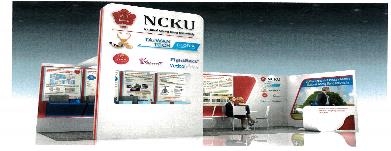 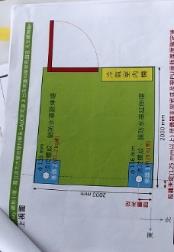 2驗收紀錄表項次2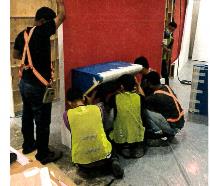 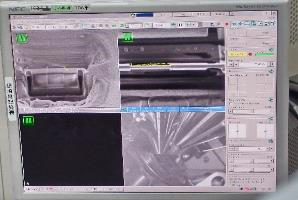 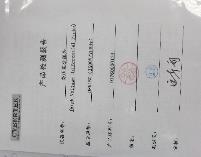 3驗收紀錄表項次3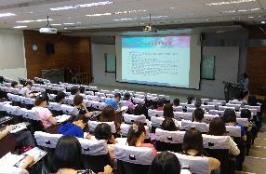 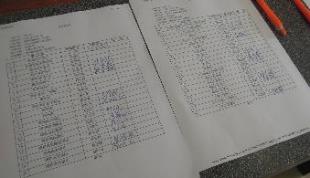 4驗收紀錄表項次4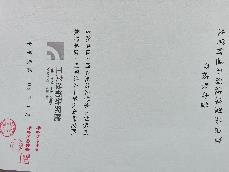 5驗收紀錄表項次5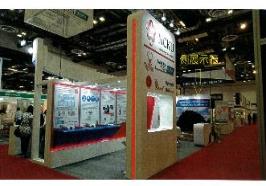 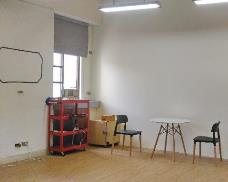 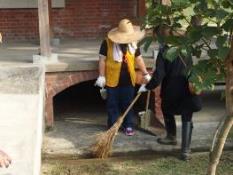 6驗收紀錄表項次6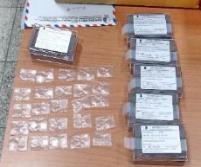 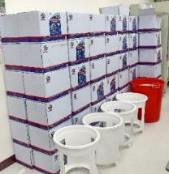 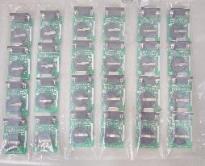 7驗收紀錄表項次7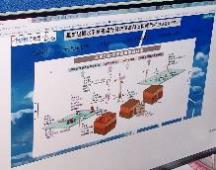 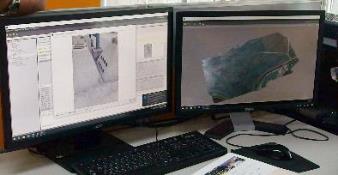 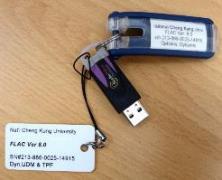 8驗收紀錄表項次8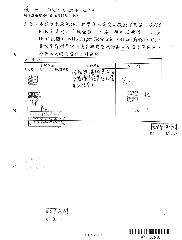 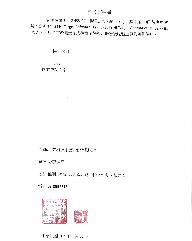 